 VENECIJA I VERONA POLAZAK: 18.10.2019.                                        POVRATAK: 20.10.2019. 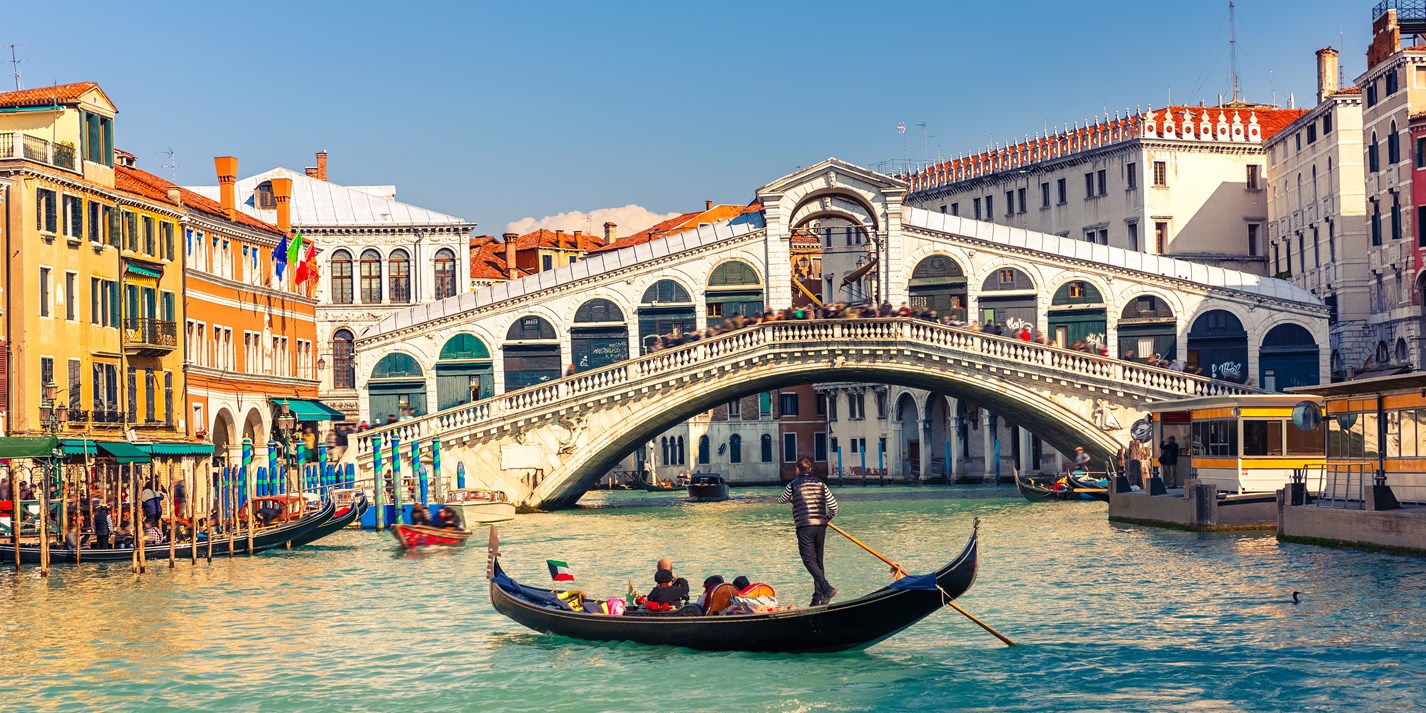 Cijena – 119 KMCijena za prijave i uplate avansa do 20.09- 109 KMPROGRAM PUTOVANJA:1.DAN-18.10.2019 - PETAK
Polazak  iz Tuzle (BCC)  19:30 h, iz Srebrenika (hotel Park) u 20:00 h .Polasci još iz: Živinica, Lukavca, Gračanice, Gradačca i Orašja. Noćna vožnja preko BiH, Hrvatske, Slovenije sa pauzama po želji grupe.2.DAN-19.10.2019 - SUBOTA
Vožnja kroz Sloveniju u jutarnjim satima. U prijepodnevnim satima stižemo u mjesto Punta Sabbioni gdje se nalazi pristanište za brodove (Vaporete). Plovimo brodicom rezervisanom za našu grupu do centra Venecije, na Trg Svetog Marka. Obilazak znamenitosti Venecije: Crkva La Pieta, Stari zatvor, Duždeva palata, Piazetta, Trg Sv. Marka, Prokurative, Orseolo bazen, Merceria, Most Rialto) u pratnji vodiča. Nakon obilaska slobodno vrijeme za šetnju ulicama ovog prelijepog grada, jednog od simbola Italije. Okupljanje na dogovorenom mjestu i povratak brodicom do Punta Sabbioni. Povratak u Lido di Jesolo.  Smještaj grupe u hotel. Slobodno vrijeme. Noćenje. 3.DAN-20.10.2019 - NEDJELJA
Doručak. Polazak na fakultativni izlet u Veronu . Nakon cca 3 sata vožnje stižemo u jedan od najromantičnijih i najljepših gradova u Italiji, Veronu. Obilazak grada u pratnji vodiča: Trg Bra, Arena, Via Mazini, Trg Erbe, Danteov trg, grobnice porodice Scala, Julijina kuća. Nakon obilaska slobodno vrijeme za šetnju i shopping. Okupljanje na dogovorenom mjestu i polazak prema BiH. Usputno zaustavljanje u Outlet shopping centru PALMANOVA (www.palmanovaoutlet.it). Slobodno vrijeme za shopping. Nastavak putovanja prema BiH preko Slovenije i Hrvatske. Dolazak u BiH u ranim jutarnjim satima. KRAJ USLUGE.Smještaj u hotelu Centrale Jesolo 3*. http://www.hotelcentralejesolo.it/enARANŽMAN RAĐEN NA BAZI 40 OSOBANapomene:Svaki putnik mora imati uplaćeno putničko zdravstveno osiguranje (vlastito ili putem agencije)Za realizaciju fakultativnih izleta minimalan broj prijavljenih je 30 osoba.Krajnji rok za obavještenje o otkazu putovanja je 15 dana prije planiranog polaskaRedoslijed prijava određuje i raspored sjedita u autobusuOrganizator putovanja ne snosi odgovornost za stvari i prtljag putnika u toku putovanja i u samim hotelima. Putnik može da osigura svoj prtljag kod nadležnih osiguvarajućih kuća po uslovima istihPutnici se mole da vode računa o svojim putnim ispravama, novcu i drugim ličnim stvarima u  toku  trajanja  aranžmana.  Svaki  putnik  je  dužan  samostalno  provjeriti  važnost  svojih dokumenata i provjeriti zakonske regulative oko ulaska u zemlje evropske unije.              Aranžman obuhata:prevoz autobusom turističke klase (audio i video oprema) na navedenoj relaciji, prema programusmeštaj u 1/2, 1/3  sobama u hotelu 3* u gradu Lido di Jesolo, na bazi 1 noćenja sa doručkom (doručak – švedski sto)vodič- pratilac tokom putovanjatroškovi organizacijeposjeta shopping centru Palmanova (www.palmanovaoutlet.it)              Aranžman ne obuhvata: brod (vaporet) na relaciji Punta Sabbioni-Venecija i obratno (20,00 Eura)izlet u Veronu (20,00 Eura)individualni troškovi putnikadoplata za jednokrevetnu sobu 15,00 Eura PZO 8,00 KM